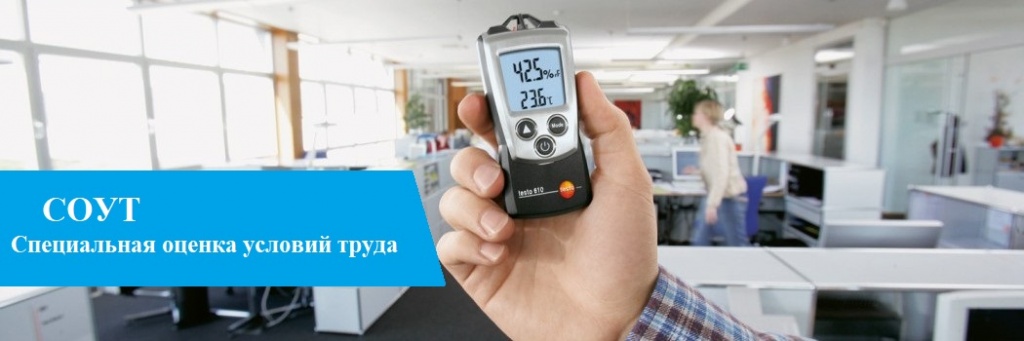 ОБРАЩЕНИЕк руководителям организаций всех форм собственности 
муниципального образования «Катангский район»О СПЕЦИАЛЬНОЙ ОЦЕНКЕ УСЛОВИЙ ТРУДАВ соответствии со статьей 212 Трудового кодекса Российской Федерации работодатель обязан обеспечить проведение специальной оценки условий труда (далее - спецоценка). Проведение специальной оценки условий труда регулируется Федеральным законом от 28 декабря 2013 года № 426-ФЗ «О специальной оценке условий труда» (далее Федеральный закон № 426-ФЗ).Специальную оценку условий  труда рабочих мест необходимо проводить всем организациям и предпринимателям, которые заключили хотя бы один трудовой договор. Исключение составляют надомники и дистанционные работники, чьи рабочие места не подпадают под СОУТ. За отказ от специальной оценки действуют весьма существенные штрафы.Что такое специальная оценка условий трудаЭто комплекс мероприятий, цель которого — установить наличие вредных факторов на каждом рабочем месте и присвоить ему класс риска. Об этом сказано в статье 1 Федерального закона от 28.12.13 № 426-ФЗ «О специальной оценке условий труда» (далее — Закон о СОУТ).Существует четыре класса риска:Оптимальный (1.0): опасные и (или) вредные производственные факторы либо совсем отсутствуют, либо находятся на безопасном для человека уровне. Созданы предпосылки для поддержания высокого уровня работоспособности.Допустимый (2.0): есть опасные и (или) вредные факторы, но их воздействие не превышает уровни, установленные гигиеническими нормативами. Измененное функциональное состояние организма восстанавливается во время отдыха, к началу следующего рабочего дня или смены.Вредный (3.0): уровни воздействия негативных факторов превышают норматив. Подразделяется на подклассы: первой степени (3.1), второй степени (3.2), третьей степени (3.3) и четвертой степени (3.4).Опасный (4.0): уровни воздействия негативных производственных факторов способны создать угрозу жизни работника, а последствия — привести к развитию профессионального заболевания.Специальная оценка условий труда является единым комплексом последовательно осуществляемых мероприятий по идентификации вредных и (или) опасных факторов производственной среды и трудового процесса и оценке уровня их воздействия на работника с учетом отклонения их фактических значений от установленных уполномоченным Правительством Российской Федерации федеральным органом исполнительной власти нормативов (гигиенических нормативов) условий труда и применения средств индивидуальной и коллективной защиты работников.Призываем работодателей Катангского района своевременно организовывать проведение специальной оценки условий труда на всех рабочих местах, подлежащих специальной оценке условий труда в соответствии с Федеральным законом № 426-ФЗ.	В помощь работодателям и специалистам по охране труда в настоящем разделе размещен реестр организаций, которые могут проводить специальную оценку условий труда.	По всем возникающим вопросам обращаться по телефону: 8(39560)21-4-41, Кабакова Светлана Петровна, консультант по охране труда администрации МО «Катангский район»